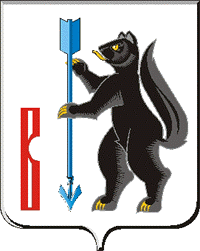 АДМИНИСТРАЦИЯГОРОДСКОГО ОКРУГА ВЕРХОТУРСКИЙ П О С Т А Н О В Л Е Н И Еот 20.11.2019г. № 913г. Верхотурье  О ходе выполнения мероприятий по улучшению санитарно-эпидемиологического благополучия городского округа Верхотурский в 2019 году        В целях улучшения санитарно-эпидемиологического благополучия населения городского округа Верхотурский, заслушав информацию начальника территориального отдела Управления Роспотребнадзора по Свердловской области, главного государственного санитарного врача по городу Серов, Серовскому, Гаринскому, Новолялинскому и Верхотурскому районам Серёгиной Е.В. о санитарно-эпидемиологическом благополучии населения городского округа Верхотурский за 9 месяцев 2019 года, руководствуясь Уставом городского округа Верхотурский,ПОСТАНОВЛЯЮ:        1.Информацию о санитарно-эпидемиологическом благополучии населения городского округа Верхотурский за 9 месяцев 2019 года принять к сведению (прилагается).        2.Руководителям, ответственным за выполнение постановления Администрации городского округа Верхотурский от 12.07.2019 года №579 «О мерах по улучшению санитарно-эпидемиологического благополучия населения городского округа Верхотурский в 2019 году», принять исчерпывающие меры по его выполнению.        3.Предложить начальнику Серовского отдела Управления Роспотребнадзора по Свердловской области Серегиной Е.В. подготовить информацию о ходе выполнения мероприятий по улучшению санитарно-эпидемиологического благополучия населения городского округа Верхотурский в 2019 году и заслушать на расширенном аппаратном совещании Администрации городского округа Верхотурский в мае 2019 года.        4.Опубликовать настоящее постановление в информационном бюллетене «Верхотурская неделя» и разместить на официальном сайте городского округа Верхотурский.        5.Контроль исполнения настоящего постановления возложить на заместителя главы Администрации городского округа Верхотурский по социальным вопросам Бердникову Н.Ю.Главагородского округа Верхотурский                                                              А.Г. Лиханов